Central Ribbleton Scout Group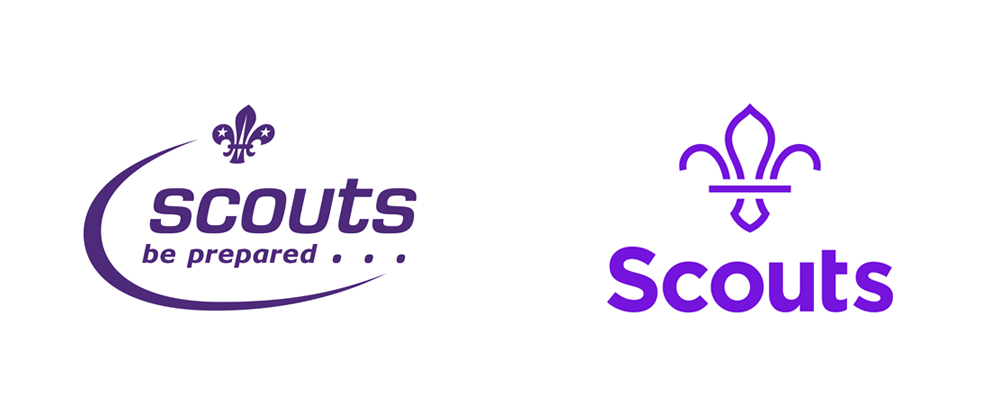 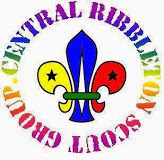 Scout HQ, Farringdon Lane, Ribbleton, Preston. Lancashire. PR2 6LX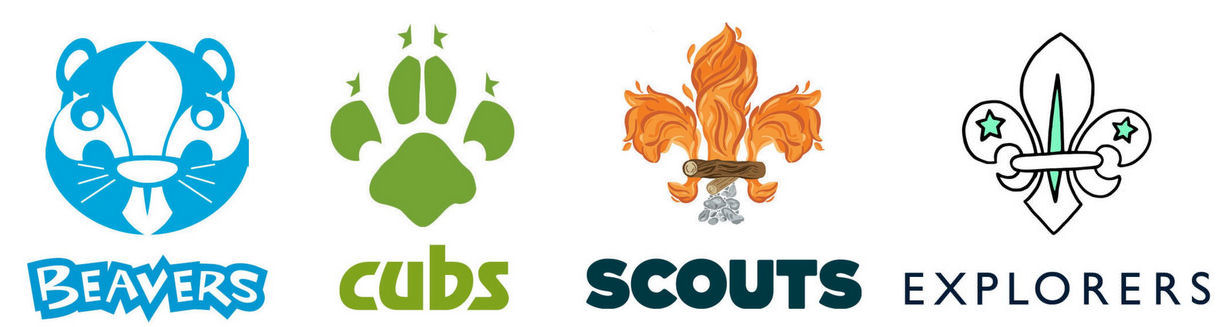 Who we are Central Ribbleton Scout Group consists of 3 sections, a Beaver Colony, a Cub Pack and a Scout Troop. Each of the sections has its own team of leaders and helpers who manage and lead the operation of their section.The Scout Group is led by the Group Scout Leader and managed by a Group Executive Committee.What we doScouts take part in activities as diverse as kayaking, abseiling, photography, climbing and geo caching. As a Scout, you can learn survival skills, first aid, computer programming and about space. There’s something for every young person. It’s a great way to have fun, make friends, get outdoors, express their creativity and experience the wider world. Where do we meet?The Group is based in Ribbleton and our Scout Hut is situated on Farringdon Lane, in The Blessed Sacrament Primary School and Church grounds. We welcome boys and girls and adults from all of the local community.What times do we meet?Beavers meet on Monday evenings during term time, from 6pm until 7.15pmCubs meet Thursday evenings during term time, from 7pm until 8.15pmScouts meet on Tuesday evenings during term time, from 7pm until 8.30pmWant to join the adventure?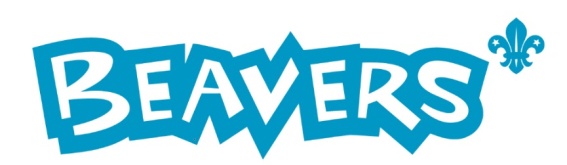    				      Beavers.CentralRibbleton@PrestonScouts.org.ukAhmeek  07803 050983Beavers are aged 5 ¾  to 8 years old and are the second section within The Scout Association. They enjoy all that Scouting has to offer; being introduced to outdoor activities, having the opportunity to be creative, explore their local community and experience the excitement of a Beaver Scout Sleepover with their friends.During their time in the colony, Beaver Scouts will get a chance to try a wide range of different activities as well as going on trips, days out and on sleepovers. Participation rather than meeting set standards is the key approach, and there are a range of badges and challenge awards that Beaver Scouts can gain to recognise their achievements. 